7C108 - Transit 2006.5 - Стяжной болт крепления стойки подвески к поворотному кулакуДата публикации: 11.06.07[Страница HTML, доступная для печати] 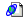 [Страница HTML, доступная для печати] КРАТКАЯ ИНФОРМАЦИЯПроведенные исследования показали наличие проблемы, связанной с затяжкой стяжного болта крепления стойки подвески к поворотному кулаку. Вследствие отклонений в шероховатости поверхности материала поворотного кулака в комбинации с низким усилием затяжки стяжного болта возможно наличие перемещения стойки в посадочном отверстии поворотного кулака. Перемещение стойки в поворотном кулаке может привести к тому, что колесо будет задевать колесную арку, а на автомобилях с передним приводом стойка будет задевать ведущую полуось.ПОЛУЧЕНИЕ ЗАПАСНЫХ ЧАСТЕЙНикакие запасные части не требуются.Проверьте затяжку/ затяните болты крепления передней стойки.ПРОЦЕДУРЫ ВОЗМЕЩЕНИЯ РАСХОДОВОформление претензийТребования о возмещении расходов, связанных с описываемыми работами, следует оформлять в соответствии с обычными процедурами подачи претензий по специальным программам обслуживания. Эти процедуры описаны в разделе ‘J’ руководства по гарантийному обслуживанию. Важно, чтобы оформление и подача претензий, связанных с этой кампанией, осуществлялось в приоритетном порядке. Это необходимо для точного контроля за количеством откликов клиентов и для исключения автомобилей из раздела “Непройденные специальные программы обслуживания” системы OASIS.Нормы рабочего времени и коды операцийПримечание: По претензии, в которой указан один из перечисленных ниже кодов операций, выплачивается сумма, включающая И указанное время выполнения работ, И стоимость соответствующих запасных частей. Подавать какие-либо дополнительные претензии не требуется.Укажите следующую информацию:КРАТКАЯ ИНФОРМАЦИЯПроведенные исследования показали наличие проблемы, связанной с затяжкой стяжного болта крепления стойки подвески к поворотному кулаку. Вследствие отклонений в шероховатости поверхности материала поворотного кулака в комбинации с низким усилием затяжки стяжного болта возможно наличие перемещения стойки в посадочном отверстии поворотного кулака. Перемещение стойки в поворотном кулаке может привести к тому, что колесо будет задевать колесную арку, а на автомобилях с передним приводом стойка будет задевать ведущую полуось.ПОЛУЧЕНИЕ ЗАПАСНЫХ ЧАСТЕЙНикакие запасные части не требуются.Проверьте затяжку/ затяните болты крепления передней стойки.ПРОЦЕДУРЫ ВОЗМЕЩЕНИЯ РАСХОДОВОформление претензийТребования о возмещении расходов, связанных с описываемыми работами, следует оформлять в соответствии с обычными процедурами подачи претензий по специальным программам обслуживания. Эти процедуры описаны в разделе ‘J’ руководства по гарантийному обслуживанию. Важно, чтобы оформление и подача претензий, связанных с этой кампанией, осуществлялось в приоритетном порядке. Это необходимо для точного контроля за количеством откликов клиентов и для исключения автомобилей из раздела “Непройденные специальные программы обслуживания” системы OASIS.Нормы рабочего времени и коды операцийПримечание: По претензии, в которой указан один из перечисленных ниже кодов операций, выплачивается сумма, включающая И указанное время выполнения работ, И стоимость соответствующих запасных частей. Подавать какие-либо дополнительные претензии не требуется.Укажите следующую информацию: